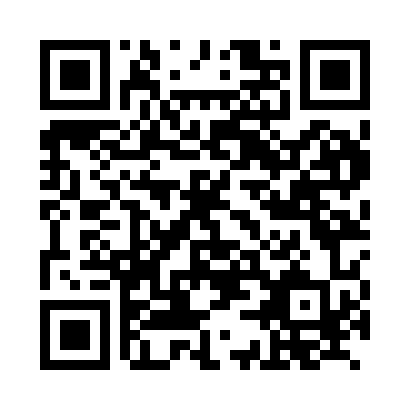 Prayer times for Bauhof, GermanyWed 1 May 2024 - Fri 31 May 2024High Latitude Method: Angle Based RulePrayer Calculation Method: Muslim World LeagueAsar Calculation Method: ShafiPrayer times provided by https://www.salahtimes.comDateDayFajrSunriseDhuhrAsrMaghribIsha1Wed3:005:391:135:198:4811:192Thu2:595:371:135:198:5011:193Fri2:585:351:135:208:5211:204Sat2:575:331:135:218:5411:215Sun2:575:311:135:228:5511:226Mon2:565:301:135:228:5711:227Tue2:555:281:135:238:5911:238Wed2:545:261:135:249:0111:249Thu2:535:241:135:249:0211:2410Fri2:535:221:135:259:0411:2511Sat2:525:201:135:269:0611:2612Sun2:515:191:135:279:0811:2713Mon2:515:171:135:279:0911:2714Tue2:505:151:135:289:1111:2815Wed2:495:131:135:299:1311:2916Thu2:495:121:135:299:1411:3017Fri2:485:101:135:309:1611:3018Sat2:475:091:135:319:1811:3119Sun2:475:071:135:319:1911:3220Mon2:465:061:135:329:2111:3221Tue2:465:041:135:329:2211:3322Wed2:455:031:135:339:2411:3423Thu2:455:021:135:349:2511:3524Fri2:445:001:135:349:2711:3525Sat2:444:591:135:359:2811:3626Sun2:434:581:135:359:3011:3727Mon2:434:571:135:369:3111:3728Tue2:434:551:145:379:3211:3829Wed2:424:541:145:379:3411:3930Thu2:424:531:145:389:3511:3931Fri2:424:521:145:389:3611:40